ҠАРАР                                                                                ПОСТАНОВЛЕНИЕ17 декабрь 2019 й.                                  № 137                           17 декабря 2019 г.Об утверждении муниципальной программы«Формирование современной городской среды в селе Кубиязы муниципального района Аскинский район Республики Башкортостан на 2019-2024 годы»В целях реализации Указа президента Российской Федерации от 7 мая 2018 № 204 «О национальных целях и стратегических задач развития Российской Федерации на период до 2024 года», Федерального проекта «Формирование комфортной городской среды» и национального проекта «Жилье и городская среда» на территории Республики Башкортостан, Распоряжения Правительства Республики Башкортостан от 12.12.2018 №1299-р,   руководствуясь ст.33 Федерального закона от 06.10.2003 № 131-ФЗ  «Об общих принципах организации местного самоуправления в Российской Федерации», ст.11 Закона Республики Башкортостан от 18.03.2005 № 162-з «О местном самоуправлении в Республике Башкортостан», Постановлением РБ от 13.02.2019 №68 «Об утверждении Порядка предоставления субсидий из бюджета Республики Башкортостан бюджетам муниципальных районов и городских округов Республики Башкортостан на поддержку муниципальных программ (подпрограмм) формирование современной городской среды, Уставом сельского поселения Кубиязовский сельсовет муниципального района Аскинский район Республики Башкортостан, администрация сельского поселения Кубиязовский сельсовет муниципального района Аскинский район Республики Башкортостан ПОСТАНОВЛЯЕТ:        	1.  Утвердить муниципальную программу «Формирование современной городской среды в селе Кубиязы муниципального района Аскинский район Республики Башкортостан на 2019-2024 годы» (Приложение № 1).         	2. Настоящее постановление разместить на официальном сайте администрации сельского поселения Кубиязовский сельсовет муниципального района Аскинский район Республики Башкортостан в сети «Интернет».  3. Контроль за выполнением настоящего постановления оставляю за собой.4. Настоящее постановление вступает в силу со дня подписания.Главасельского поселения Кубиязовский сельсоветмуниципального района Аскинский районРеспублики БашкортостанР.М.ГабдулхаевМУНИЦИПАЛЬНАЯ  ПРОГРАММА«ФОРМИРОВАНИЕ СОВРЕМЕННОЙ ГОРОДСКОЙ СРЕДЫ В С.КУБИЯЗЫ МР АСКИНСКИЙ РАЙОН РЕСПУБЛИКИ БАШКОРТОСТАН НА 2019 – 2024  ГОДЫ» ПАСПОРТМУНИЦИПАЛЬНОЙ ПРОГРАММЫ«ФОРМИРОВАНИЕ СОВРЕМЕННОЙ ГОРОДСКОЙ СРЕДЫ В С.КУБИЯЗЫ МР АСКИНСКИЙ РАЙОН НА 2019-2024 ГОДЫ» 1.Характеристика текущего состояния благоустройства территории с. Кубиязы, основные показатели и анализ социальных, финансово-экономических и прочих рисков реализации ПрограммыФормирование комфортной городской среды — это комплекс мероприятий, направленных на создание условий для обеспечения благоприятных, безопасных и доступных условий проживания населения в муниципальных образованиях. Городская среда должна соответствовать санитарным и гигиеническим нормам, а также иметь завершенный, привлекательный и эстетичный внешний вид. Создание современной городской среды включает в себя проведение работ по благоустройству дворовых территорий и наиболее посещаемых общественных пространств (устройство детских и спортивных площадок, зон отдыха, парковок и автостоянок, набережных, озеленение территорий, устройство наружного освещения). Решение актуальных задач требует комплексного, системного подхода, и переход к программно-целевым методам бюджетного планирования, разработке муниципальных программы, содержащих мероприятия по благоустройству территорий. Основные принципы формирования программ формирование комфортной городской среды: - Общественное участие. Общественная комиссия, созданная Администрацией МР Аскинский район, контролирует реализацию настоящей программы, согласует отчеты, принимает работы. В состав общественной комиссии включаются представители политических и общественных партий и движений. Согласно данного принципа осуществляются обязательное общественное обсуждение, утверждение настоящей муниципальной программы, концепций и дизайн-проектов объектов благоустройства, так же проводятся обсуждение проекта правил благоустройства. В рамках данного принципа обеспечиваются свободное право граждан на подачу предложений по объектам для включения в программу, подробное информирование обо всех этапах реализации программы. - Создание общественного пространства. На основании инвентаризации общественных пространств и по выбору жителей осуществляется формирование плана (графика) благоустройства неблагоустроенных общественных зон. - Закрепление ответственности за содержанием благоустроенной территории. При проведении работ по благоустройству дворовых территорий организуются и проводятся мероприятий для жителей, включая их непосредственное участие (посадка деревьев, участие в субботниках и т.д.). Вместе с тем, содержание благоустроенных дворовых территорий и объектов благоустройства на них, согласно условий реализации программы, закрепляются за жильцами многоквартирных домов, территории которых были благоустроены. - Применение лучших практик благоустройства. В рамках реализации настоящей программы создаются условия для привлечения молодых архитекторов, студентов ВУЗов к разработке дизайн-проектов благоустройства дворов и общественных пространств соответствующего функционального назначения. Формирование современной городской среды — это комплекс мероприятий, направленных на повышение качества городской среды, создание условий для обеспечения комфортных, безопасных и доступных условий проживания населения с. Кубиязы. Современная городская среда должна соответствовать санитарным и гигиеническим нормам, а также иметь завершенный, привлекательный и эстетичный внешний вид. Кроме того, городская среда требует проведения большого объема работ по приспособлению ее к условиям доступности для инвалидов всех категорий и маломобильных групп населения. В результате реализации мероприятий Программы ожидается: - повышение уровня комфортности проживания населения; - повышение качества жилищно-коммунальных услуг; - улучшение организации досуга всех возрастных групп населения; - улучшение экологических, санитарных, функциональных и эстетических качеств городской среды; -привлечение общественности и населения к решению задач благоустройства городских территорий; - воспитание бережного отношения и создание условий для расширения инициативы жителей в сфере благоустройства, а также развитие их творческого потенциала; - поиск и привлечение внебюджетных источников к решению задач благоустройства. 2. Цели, задачи и мероприятия ПрограммыЦель реализации настоящей Программы: – повышение уровня комфортности жизнедеятельности граждан посредством благоустройства наиболее посещаемых территорий общественного пользования. Задачи Программы:- улучшение состояния благоустройства наиболее посещаемых  муниципальных территорий общественного пользования: восстановления (устройство) покрытия парковых зон отдыха, скверов, зон массового отдыха граждан, прилегающих территорий к памятникам истории  и культуры, городской  площади, установка скамеек, урн для мусора, детских и спортивных площадок, устройство цветочных клумб и вазонов, посадка деревьев и кустарников.3. Целевые индикаторы и показатели ПрограммыРеализация мероприятий Программы приведет к повышению уровня благоустроенности наиболее посещаемых муниципальных территорий общественного пользования населением. Сведения о показателях (индикаторах) Программы указаны в Приложении  1 Программы.Объем средств, необходимых на реализацию ПрограммыОбъем финансовых ресурсов Программы на 2019 год в целом составляет   1165,259 тыс. рублей. Финансирование осуществляется за счет средств федерального бюджета 1084,856 тыс. рублей, бюджета Республики Башкортостан  22,139 тыс. рублей Информация об объемах финансовых ресурсов, необходимых для реализации Программы, с разбивкой по источникам финансовых ресурсов содержится в приложении № 2 к настоящей Программе. Перечень мероприятий ПрограммыОснову Программы составляет ремонт и благоустройство мест массового пребывания населения.Мероприятия по благоустройству общественных территорий формируются с учетом необходимости обеспечения физической, пространственной и информационной доступности зданий, сооружений, общественных территорий для инвалидов и других маломобильных групп населения.Перечень основных мероприятий Программы представлен в приложении № 3 к настоящей Программе.6. Механизм реализации ПрограммыРеализация Программы осуществляется в соответствии с нормативными правовыми актами Администрации СП Кубиязовский сельсовет Аскинского района Республики Башкортостан. Разработчиком и исполнителем Программы является Администрация СП Кубиязовский сельсовет Аскинского района Республики Башкортостан.Исполнитель Программы осуществляет: - представляет заявки общественной комиссии, созданной постановлением Администрации МР Аскинский район Республики Башкортостан.Исполнитель Программы несет ответственность за качественное и своевременное их выполнение, целевое и рационально использование средств, предусмотренных Программой, своевременное информирование о реализации Программы.Исполнитель Программы организует выполнение программных мероприятий путем заключения соответствующих муниципальных контрактов с подрядными организациями и осуществляет контроль за надлежащим исполнением подрядчиками обязательств по муниципальным контрактам. Отбор подрядных организаций осуществляется в порядке, установленном Федеральным законом от 05.04.2013 года № 44-ФЗ «О контрактной системе в сфере закупок товаров, работ, услуг для обеспечения государственный и муниципальных нужд». Средства в виде экономии от проведения конкурсных процедур направляются на финансирование дополнительных объемов работ по благоустройству общественных территорий, либо используются на благоустройство объектов последующих периодов. Муниципальная программа подлежит актуализации исходя из фактического финансирования и результатов инвентаризации. Основной адресный перечень по благоустройству общественных территорий муниципальной программы «Формирование современной городской в с. Кубиязы МР Аскинский район Республики Башкортостан на 2019-2024 годы» указан в Приложении № 4.План реализации муниципальной программы «Формирование современной городской среды в с. Кубиязы МР Аскинский район Республики Башкортостан на 2019-2024 годы» указан в Приложении № 5.Перечень минимальных работ с визуализацией элементов благоустройства и указанной нормативной стоимостью указан в Приложении № 6.7. Оценка социально-экономическойэффективности реализации ПрограммыРеализация запланированных мероприятий позволит удовлетворить большую часть обращений граждан о неудовлетворительном техническом состоянии мест массового пребывания населения, а также обеспечит благоприятные условия проживания населения, что положительно отразится и на повышении качества жизни в целом.Оценка эффективности муниципальной программы проводится Администрацией МР Аскинский район Республики Башкортостан и осуществляется в целях оценки планируемого вклада результатов муниципальной программы в социально-экономическое развитие с. Кубиязы МР Аскинский район Республики Башкортостан.Администрация  МР Аскинский район Республики Башкортостан осуществляет мониторинг ситуации и анализ эффективности выполняемой работы.В рамках реализации муниципальной программы планируется:провести благоустройство общественных территорийИндикатором эффективности реализации программы следует считать:повышение социальной и экономической привлекательности с. Кубиязы МР Аскинский район Республики Башкортостан.8.Ожидаемый социально-экономический эффект икритерии оценки выполнения ПрограммыОжидаемый социально-экономический эффект:прогнозируемые конечные результаты реализации Программы предусматривают повышение уровня благоустройства муниципального образования, улучшение санитарного содержания территорий.В результате реализации Программы ожидается создание условий, обеспечивающих комфортные условия для работы и отдыха населения на территории муниципального образования. Эффективность программы оценивается по следующим показателям:- процент привлечения населения  к работам по благоустройству;- процент привлечения организаций, заинтересованных лиц к работам по благоустройству;- уровень взаимодействия предприятий, обеспечивающих благоустройство поселения и предприятий – владельцев инженерных сетей;- уровень благоустроенности.В результате реализации  Программы ожидается:- улучшение экологической обстановки и создание среды, комфортной для проживания жителей села;- совершенствование эстетического состояния  территории муниципального образования.Приложение № 1к муниципальной программе «Формирование современной городской в с. Кубиязы МР Аскинский район Республики Башкортостан  на 2019-2024 годы»   от 17 декабря 2019 года № 137Сведенияо целевых индикаторах и показателях муниципальной программы «Формирование современной городской среды в с.Кубиязы МР Аскинский район Республики Башкортостан на 2019-2024годы» и их значениях                                                                                                                                  Приложение № 2к муниципальной программе «Формирование современной             городской среды в с. Кубиязы МР Аскинский район Республики Башкортостан на 2019-2024 годы»  от 17 декабря 2019 года № 137Ресурсное обеспечение муниципальной программы«Формирование современной городской среды в с. Кубиязы МР Аскинский район Республики Башкортостан на 2019-2024 годы»<1> Далее в настоящем Приложении используется сокращения - Программа, ФБ - Федеральный бюджет, КБ - бюджет Республики Башкортостан, МБ - бюджет муниципального района Аскинский район Республики БашкортостанПриложение № 3к муниципальной программе «Формирование современной      городской среды в с. Аскино, с. Кубиязы МР Аскинский район Республики Башкортостан на 2019-2024 годы»  от 17 декабря 2019 года № 137ПЕРЕЧЕНЬ МЕРОПРИЯТИЙ МУНИЦИПАЛЬНОЙ ПРОГРАММЫ  «ФОРМИРОВАНИЕ СОВРЕМЕННОЙ ГОРОДСКОЙ СРЕДЫ С.КУБИЯЗЫ АСКИНСКОГО РАЙОНА РЕСПУБЛИКИ БАШКОРТОСТАН» НА 2019-2024 ГОДЫ  И  ПЛАНЫ ЕЕ РЕАЛИЗАЦИИПриложение № 4к муниципальной программе «Формирование современной      городской среды в с. Кубиязы МР Аскинский район Республики Башкортостан на 2019-2024 годы»  от 17 декабря 2019 года № 137Адресный перечень общественных территорий, нуждающихся в благоустройстве и подлежащих благоустройству в 2019-2024 годы** адресный перечень с учетом физического состояния по результатам проведенной в установленном порядке инвентаризацииПриложение № 5к муниципальной программе «Формирование современной городской среды  в с. Кубиязы МР Аскинский район Республики Башкортостан на 2019-2024 годы»  от 17 декабря 2019 года № 137План реализации муниципальной программы«Формирование современной городской среды в с. Кубиязы МР Аскинский район Республики Башкортостан на 2019-2024 годы»Приложение № 6к муниципальной программе «Формирование современной городской среды  в с.Кубиязы МР Аскинский район Республики Башкортостан на 2019-2024 годы»  от 17 декабря 2019 года № 137Перечень минимальных видов работ с визуализацией элементов благоустройства  Башҡортостан РеспубликаһыАСҠЫН РАЙОНЫ МУНИЦИПАЛЬ РАЙОНЫНЫҢ ҠУБЫЯҘ АУЫЛ СОВЕТЫАУЫЛ БИЛӘМӘҺЕ хакимиәте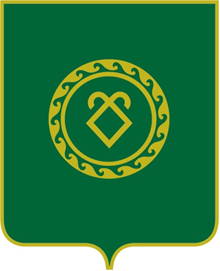 АДМИНИСТРАЦИЯ СЕЛЬСКОГО ПОСЕЛЕНИЯКУБИЯЗОВСКИЙ СЕЛЬСОВЕТМУНИЦИПАЛЬНОГО РАЙОНААСКИНСКИЙ РАЙОН РеспубликИ БашкортостанНаименование муниципальной Программы«Формирование современной городской среды в с. Кубиязы МР Аскинский район на 2019-2024 годы» (далее  Программа)Ответственный исполнительАдминистрация МР Аскинский район Республики Башкортостан Цели и задачи ПрограммыЦель Программы:- повышение уровня комфортности жизнедеятельности граждан посредством благоустройства наиболее посещаемых  муниципальных территорий общественного пользования с. Кубиязы Аскинского района Республики Башкортостан. Задачи  Программы:- улучшение состояния благоустройства наиболее посещаемых  муниципальных территорий общественного пользования, восстановление (устройство) покрытия парковых зон отдыха, скверов, зон массового отдыха граждан, прилегающих территорий к памятникам истории  и культуры, городской  площади, установка скамеек, урн для мусора, детских и спортивных площадок, устройство цветочных клумб и вазонов, посадка деревьев и кустарников.Структура муниципальной Программы Программа состоит из следующих подпрограмм и включенных в них основных мероприятий: 1. Благоустройство общественных территорий с. Кубиязы МР Аскинский район Республики Башкортостан:1.1. Ремонт территорий общественного пользования;1.2. Проектирование и проверка проектно-сметной документации».Целевые индикаторы Программы и их значения-  количество и площадь благоустроенных наиболее посещаемых территорий общественного пользования 1 ед./4041 кв.м.- доля благоустроенных наиболее посещаемых территорий общественного пользования территорий от общего количества наиболее посещаемых территорий общественного пользования, нуждающихся в благоустройстве в 2019-2024 гг. -65%- охват населения наиболее посещаемыми территориями общественного пользования (доля населения, пользующегося благоустроенными наиболее посещаемыми благоустроенными территориями от общей численности населения  с. Кубиязы МР Аскинский район Республики Башкортостан – 542 чел/45 %;Сроки реализации ПрограммыРеализация Программы – 2019-2024 годы Характеристика программных мероприятийБлагоустройство общественных территорий: ремонт асфальтобетонного покрытия тротуаров, пешеходных дорожек, ремонт уличного освещения, устройство цветочных клумб и вазонов; ремонт ограждений; установка детских и спортивно-игровых площадок; скамеек; урн для мусораОбъемы и источники финансирования ПрограммыОбщий объем финансирования мероприятий  Программы на 2019 год:  1165,3 тыс. рублей в том числе:- федеральный бюджет -  1084,9 тыс.  рублей;- республиканский бюджет – 22,1 тыс. рублей;- местный бюджет – 58,2 тыс. рублей;Ожидаемые результаты реализации Программы- увеличение количества благоустроенных наиболее посещаемых территорий общественного пользования  от общего количества наиболее посещаемых территорий общественного пользования – 4041 ка.м.;- увеличение охвата населения наиболее посещаемыми территориями общественного пользования (доля населения, пользующегося благоустроенными наиболее посещаемыми благоустроенными территориями от общей численности населения  35- 45%;Показатели эффективности расходования бюджетных средствОсвоение выделенных бюджетных средств в полном объеме при 100% выполнении плановых мероприятий Программы.№Наименование целевого индикатора и показателя программыЕдиница измеренияЗначение целевого индикатора и показателя программы№Наименование целевого индикатора и показателя программыЕдиница измерения2019 год1Количество благоустроенных муниципальных территорий общего пользованияед.2Площадь благоустроенных муниципальных территорий общего пользованияга3Доля площади благоустроенных муниципальных территорий общего пользования от общего количества общественных территорийПроценты№ п/пНаименование Программы, основного мероприятия  ПрограммыОтветственный исполнитель, соисполнитель, муниципальный заказчик-координатор, участникИсточник финансированияКод бюджетной классификацииКод бюджетной классификацииКод бюджетной классификацииКод бюджетной классификацииОбъемы бюджетных ассигнований(тыс. рублей)№ п/пНаименование Программы, основного мероприятия  ПрограммыОтветственный исполнитель, соисполнитель, муниципальный заказчик-координатор, участникИсточник финансированияГРБСРзПрЦСРВР123456789Муниципальная программа «Формирование современной городской среды в с. Кубиязы МР Аскинский район Республики Башкортостан на 2019-2024 годы»Администрация МР Аскинский район, СП Кубиязовский с/сВсего по программе :1165,259Муниципальная программа «Формирование современной городской среды в с. Кубиязы МР Аскинский район Республики Башкортостан на 2019-2024 годы»Администрация МР Аскинский район, СП Кубиязовский с/сВ т.ч.: Федеральный бюджет, КБ1084,856Муниципальная программа «Формирование современной городской среды в с. Кубиязы МР Аскинский район Республики Башкортостан на 2019-2024 годы»Администрация МР Аскинский район, СП Кубиязовский с/сБюджет Республики Башкортостан22,139Муниципальная программа «Формирование современной городской среды в с. Кубиязы МР Аскинский район Республики Башкортостан на 2019-2024 годы»Администрация МР Аскинский район, СП Кубиязовский с/сместный бюджет58,262№ 
п/п Наименование муниципальной программы, подпрограммы,  отдельного мероприятия  Ответственный исполнитель        Срок   реализации              Срок   реализации       Ожидаемый непосредственный результат (краткое описание)    № 
п/п Наименование муниципальной программы, подпрограммы,  отдельного мероприятия  Ответственный исполнительДата начала реализацииДата окончания реализации Ожидаемый непосредственный результат (краткое описание)    1234561Благоустройство территорий общественного пользования в с. Аскино, с.Кубиязы Республике БашкортостанАдминистрация МР Аскинский район, Администрация СП Кубиязовский сельсовет2019г2024г- процент привлечения населения  муниципального образования  к работам по благоустройству;- процент привлечения организаций, заинтересованных лиц к работам по благоустройству;- уровень взаимодействия предприятий, обеспечивающих благоустройство поселения и предприятий – владельцев инженерных сетей;- уровень благоустроенности муниципального образования.№ п\пНаименование населенного пунктаНаименование общественной территорииАдрес местонахождения общественной территорииПлощадь общественной территории, кв.м2019 год2019 год2019 год2019 год2019 год2с. КубиязыПарк победыс. Кубиязы, ул. Советская, 77а4041Наименование контрольного события ПрограммыСтатусОтветственный исполнитель ПрограммыСрок наступления контрольного события (дата)Срок наступления контрольного события (дата)Срок наступления контрольного события (дата)Срок наступления контрольного события (дата)Наименование контрольного события ПрограммыСтатусОтветственный исполнитель Программы2019 год2019 год2019 год2019 годНаименование контрольного события ПрограммыСтатусОтветственный исполнитель ПрограммыIкварталII КварталIII кварталIV кварталКонтрольное событие № 1Контрольное событие № 2№ п/п Визуализированные образцы элементов благоустройстваНаименование работ1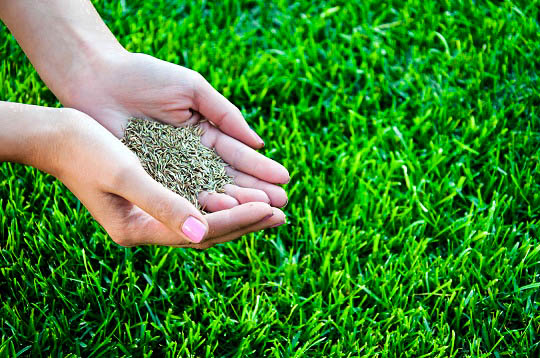 Посев газона2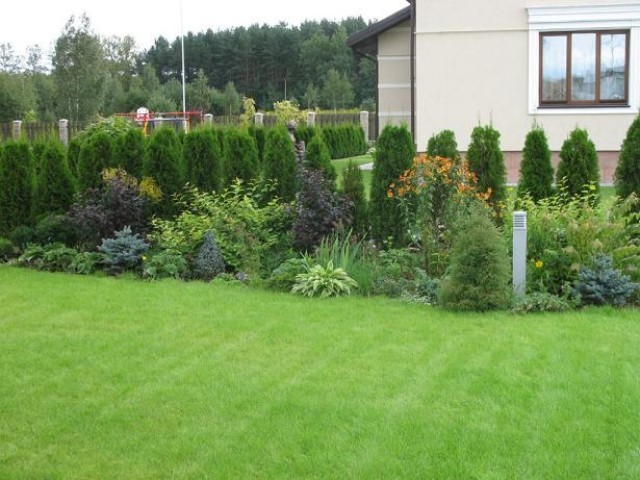 Устройство клумбы многолетней3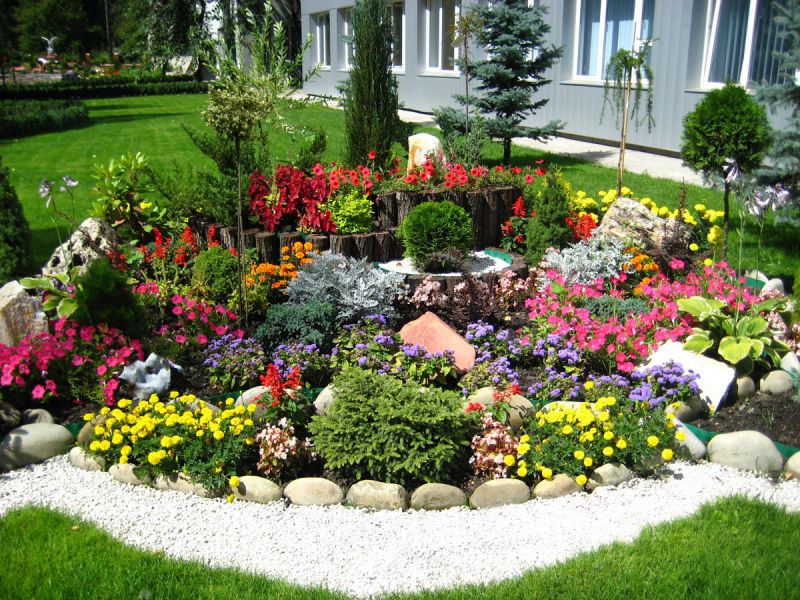 Устройство альпинарий, рокарий, альпийских горок4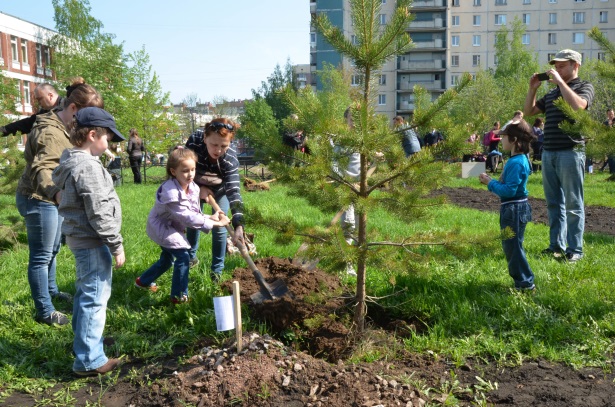 Посадка деревьев-саженцев (вяз, дуб, каштан, клен, липа, орех, ясень)5Разборка покрытий и оснований асфальтобетонных6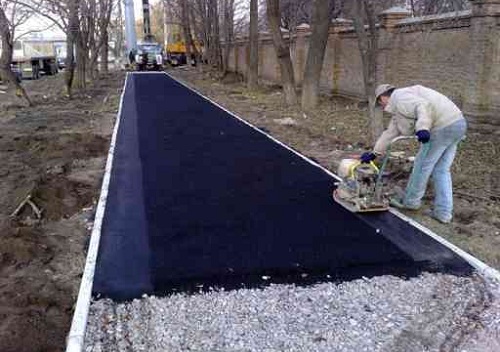 Устройство покрытий и оснований асфальтобетонных7Монтаж детского спортивного комплекса8Монтаж детской игровой площадки9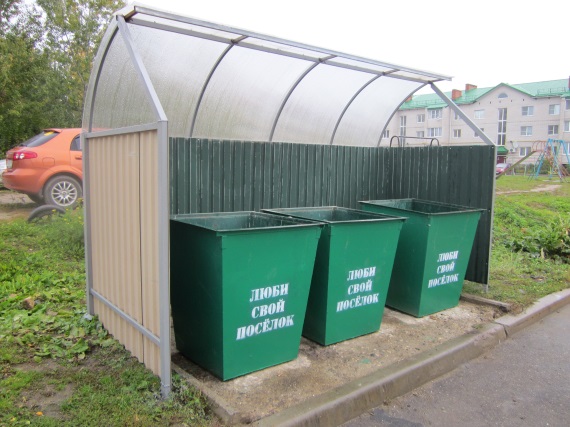 Устройство контейнерной площадки для ТБО